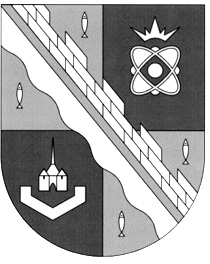 администрация МУНИЦИПАЛЬНОГО ОБРАЗОВАНИЯ                                        СОСНОВОБОРСКИЙ ГОРОДСКОЙ ОКРУГ  ЛЕНИНГРАДСКОЙ ОБЛАСТИпостановлениеот 12/01/1018 № 33О внесении  изменений в постановление администрации Сосновоборского городского округа от 18.12.2017 № 2842 «Об объявлении (проведении) конкурса на замещение вакантной должности начальника  отдела культуры в  администрации Сосновоборского городского округа»	В связи с отсутствием, в период проведения конкурса  на замещение вакантной должности начальника отдела культуры в администрации Сосновоборского городского округа, главного специалиста-юрисконсульта юридического отдела администрации, включенного в состав конкурсной комиссии, администрация Сосновоборского городского округа, п о с т а н о в л я е т: 	1. Внести в постановление  администрации Сосновоборского городского округа от 18.12.2017 № 2842 «Об объявлении (проведении) конкурса на замещение вакантной должности начальника отдела культуры в администрации Сосновоборского городского округа» следующие изменения:	1.1.  Вывести из состава конкурсной комиссии - Продан Анну Леонидовну, главного специалиста-юрисконсульта юридического отдела администрации;1.2. Ввести в состав конкурсной комиссии – Негореву Татьяну Михайловну, главного специалиста-юрисконсульта юридического отдела администрации.2. Пресс-центру администрации (Никитина В.Г.) разместить настоящее постановление  на официальном сайте администрации Сосновоборского городского округа.3. Общему отделу администрации (Баскакова К.Л.) обнародовать настоящее постановление на электронном сайте  городской газете «Маяк». 4. Постановление вступает в силу с момента обнародования.5. Контроль  за исполнением   постановления  возложить на заместителя главы администрации по безопасности и организационным вопросам Калюжного А.В.Глава администрации Сосновоборского городского округа                                                             В.Б.Садовский                                                                 